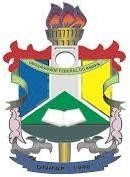 UNIVERSIDADE FEDERAL DO AMAPÁ PRÓ-REITORIA DE ENSINO DE GRADUAÇÃOCAMPUS MAZAGÃOEDITAL N.º 003/2022- CAMPMZG/UNIFAP DE 29 DE NOVEMBRO DE 2022VI – FORMULÁRIO DE RECURSO ADMINISTRATIVOFases/Provas (especificar): Nome*:_______________________Nº de matrícula*: 	CPF*	Classificação:Endereço:		 Telefone celular*:	E-mail*: 	Questionamento Fundamentado*Mazagão – AP,	/	/2022Assinatura do candidato: 	Assinatura do Responsável pelo Recebimento: 	* Itens cujo preenchimento é obrigatório.Universidade Federal do Amapá – Campus Mazagão, Av. Intendente Alfredo Pinto, S/N, Bairro União, Mazagão, AP, CEP: 68940-000